Goonhavern Primary School- REGoonhavern Primary School- REGoonhavern Primary School- RETOPIC: REYEAR:  5STRAND:  Hinduism What should I know already?What will I know by the end of the unit?‘Aum’ is a sacred symbol for God Brahman means God and is the ultimate being There are hundreds of HIndu deities who show Hindus what God is like Hindus believe in the cycle of life The story of Rama and Sita Diwali is the festival of light Dharma describes the Hindu way of life which means their faith affects their whole way of living Hindus visit temples as part of their worship Puja is a ritual carried out to worship God Hinduism is very diverse however the ideas of dharma, karma, samsara and moksha are commonly heldThe hindu story Mahabharata tells Hindus not to be distracted by trivial pleasures Hindus believe in karma where actions can bring good or bad karmaSamsara is the cycle of life and death and rebirthThe four aims of life are dharma (religious or moral duty) artha (economic development) Kama (regulated enjoyment of the pleasures and beauty of life) and moska ( liberation from the cycle of life) Hindus describe life as a journey towards moksha ‘Aum’ is a sacred symbol for God Brahman means God and is the ultimate being There are hundreds of HIndu deities who show Hindus what God is like Hindus believe in the cycle of life The story of Rama and Sita Diwali is the festival of light Dharma describes the Hindu way of life which means their faith affects their whole way of living Hindus visit temples as part of their worship Puja is a ritual carried out to worship God Hinduism is very diverse however the ideas of dharma, karma, samsara and moksha are commonly heldThe hindu story Mahabharata tells Hindus not to be distracted by trivial pleasures Hindus believe in karma where actions can bring good or bad karmaSamsara is the cycle of life and death and rebirthThe four aims of life are dharma (religious or moral duty) artha (economic development) Kama (regulated enjoyment of the pleasures and beauty of life) and moska ( liberation from the cycle of life) Hindus describe life as a journey towards moksha ‘Aum’ is a sacred symbol for God Brahman means God and is the ultimate being There are hundreds of HIndu deities who show Hindus what God is like Hindus believe in the cycle of life The story of Rama and Sita Diwali is the festival of light Dharma describes the Hindu way of life which means their faith affects their whole way of living Hindus visit temples as part of their worship Puja is a ritual carried out to worship God Hinduism is very diverse however the ideas of dharma, karma, samsara and moksha are commonly heldThe hindu story Mahabharata tells Hindus not to be distracted by trivial pleasures Hindus believe in karma where actions can bring good or bad karmaSamsara is the cycle of life and death and rebirthThe four aims of life are dharma (religious or moral duty) artha (economic development) Kama (regulated enjoyment of the pleasures and beauty of life) and moska ( liberation from the cycle of life) Hindus describe life as a journey towards moksha ‘Aum’ is a sacred symbol for God Brahman means God and is the ultimate being There are hundreds of HIndu deities who show Hindus what God is like Hindus believe in the cycle of life The story of Rama and Sita Diwali is the festival of light Dharma describes the Hindu way of life which means their faith affects their whole way of living Hindus visit temples as part of their worship Puja is a ritual carried out to worship God Hinduism is very diverse however the ideas of dharma, karma, samsara and moksha are commonly heldThe hindu story Mahabharata tells Hindus not to be distracted by trivial pleasures Hindus believe in karma where actions can bring good or bad karmaSamsara is the cycle of life and death and rebirthThe four aims of life are dharma (religious or moral duty) artha (economic development) Kama (regulated enjoyment of the pleasures and beauty of life) and moska ( liberation from the cycle of life) Hindus describe life as a journey towards moksha ‘Aum’ is a sacred symbol for God Brahman means God and is the ultimate being There are hundreds of HIndu deities who show Hindus what God is like Hindus believe in the cycle of life The story of Rama and Sita Diwali is the festival of light Dharma describes the Hindu way of life which means their faith affects their whole way of living Hindus visit temples as part of their worship Puja is a ritual carried out to worship God Hinduism is very diverse however the ideas of dharma, karma, samsara and moksha are commonly heldThe hindu story Mahabharata tells Hindus not to be distracted by trivial pleasures Hindus believe in karma where actions can bring good or bad karmaSamsara is the cycle of life and death and rebirthThe four aims of life are dharma (religious or moral duty) artha (economic development) Kama (regulated enjoyment of the pleasures and beauty of life) and moska ( liberation from the cycle of life) Hindus describe life as a journey towards moksha ‘Aum’ is a sacred symbol for God Brahman means God and is the ultimate being There are hundreds of HIndu deities who show Hindus what God is like Hindus believe in the cycle of life The story of Rama and Sita Diwali is the festival of light Dharma describes the Hindu way of life which means their faith affects their whole way of living Hindus visit temples as part of their worship Puja is a ritual carried out to worship God Hinduism is very diverse however the ideas of dharma, karma, samsara and moksha are commonly heldThe hindu story Mahabharata tells Hindus not to be distracted by trivial pleasures Hindus believe in karma where actions can bring good or bad karmaSamsara is the cycle of life and death and rebirthThe four aims of life are dharma (religious or moral duty) artha (economic development) Kama (regulated enjoyment of the pleasures and beauty of life) and moska ( liberation from the cycle of life) Hindus describe life as a journey towards moksha School Values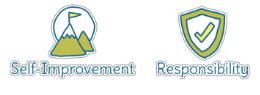 School ValuesFive Ways to Wellbeing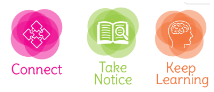 Five Ways to WellbeingVocabulary                                                           Vocabulary                                                           Brahman God dharmathe eternal and inherent nature of reality, regarded in Hinduism as a cosmic law underlying right behaviour and social order.Karma good or bad luck, viewed as resulting from one's actions.samsarathe cycle of death and rebirth to which life in the material world is bound.Moksha release from the cycle of rebirth impelled by the law of karma.Atman A person’s soul PurusharthasThe Aims of life in hinduism Reincarnation Being born again after death Mahatma GandhiA influential Hindu figure Image/diagram that helps me to articulate my knowledge/understanding Investigate!Explore Hindu story from the Mahabharta Explore Hindu ideas of Karma and how it affects behaviour in daily life Explore the 4 aims of life. How does this compare to the aims you might have?Consider some hindu values and how they make a difference to Hindu life, individually and in community Find out the ways in which hindus make a difference in the world-wide community. How does a hindu life guide them in how they live? (gandhi) Consider the value of the idea of karma and reincarnation. What difference would it make to the way people live if everything they did carries good or bad karma affecting future rebirths? If no one escapes from this law of justice, how does that change how we view injustice now? . Explore Hindu story from the Mahabharta Explore Hindu ideas of Karma and how it affects behaviour in daily life Explore the 4 aims of life. How does this compare to the aims you might have?Consider some hindu values and how they make a difference to Hindu life, individually and in community Find out the ways in which hindus make a difference in the world-wide community. How does a hindu life guide them in how they live? (gandhi) Consider the value of the idea of karma and reincarnation. What difference would it make to the way people live if everything they did carries good or bad karma affecting future rebirths? If no one escapes from this law of justice, how does that change how we view injustice now? . 